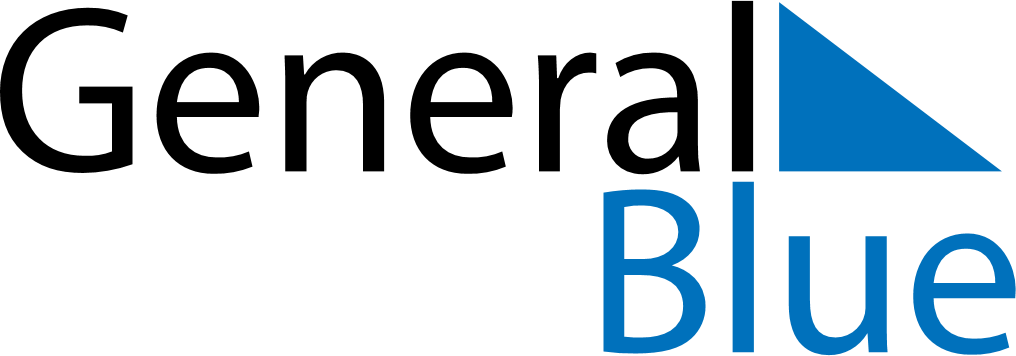 November 2024November 2024November 2024November 2024November 2024November 2024Elloes, Vaestra Goetaland, SwedenElloes, Vaestra Goetaland, SwedenElloes, Vaestra Goetaland, SwedenElloes, Vaestra Goetaland, SwedenElloes, Vaestra Goetaland, SwedenElloes, Vaestra Goetaland, SwedenSunday Monday Tuesday Wednesday Thursday Friday Saturday 1 2 Sunrise: 7:29 AM Sunset: 4:26 PM Daylight: 8 hours and 56 minutes. Sunrise: 7:31 AM Sunset: 4:23 PM Daylight: 8 hours and 52 minutes. 3 4 5 6 7 8 9 Sunrise: 7:33 AM Sunset: 4:21 PM Daylight: 8 hours and 47 minutes. Sunrise: 7:36 AM Sunset: 4:19 PM Daylight: 8 hours and 42 minutes. Sunrise: 7:38 AM Sunset: 4:16 PM Daylight: 8 hours and 38 minutes. Sunrise: 7:40 AM Sunset: 4:14 PM Daylight: 8 hours and 33 minutes. Sunrise: 7:43 AM Sunset: 4:12 PM Daylight: 8 hours and 28 minutes. Sunrise: 7:45 AM Sunset: 4:10 PM Daylight: 8 hours and 24 minutes. Sunrise: 7:47 AM Sunset: 4:07 PM Daylight: 8 hours and 19 minutes. 10 11 12 13 14 15 16 Sunrise: 7:50 AM Sunset: 4:05 PM Daylight: 8 hours and 15 minutes. Sunrise: 7:52 AM Sunset: 4:03 PM Daylight: 8 hours and 10 minutes. Sunrise: 7:54 AM Sunset: 4:01 PM Daylight: 8 hours and 6 minutes. Sunrise: 7:57 AM Sunset: 3:59 PM Daylight: 8 hours and 2 minutes. Sunrise: 7:59 AM Sunset: 3:57 PM Daylight: 7 hours and 57 minutes. Sunrise: 8:01 AM Sunset: 3:55 PM Daylight: 7 hours and 53 minutes. Sunrise: 8:04 AM Sunset: 3:53 PM Daylight: 7 hours and 49 minutes. 17 18 19 20 21 22 23 Sunrise: 8:06 AM Sunset: 3:51 PM Daylight: 7 hours and 45 minutes. Sunrise: 8:08 AM Sunset: 3:49 PM Daylight: 7 hours and 41 minutes. Sunrise: 8:10 AM Sunset: 3:48 PM Daylight: 7 hours and 37 minutes. Sunrise: 8:13 AM Sunset: 3:46 PM Daylight: 7 hours and 33 minutes. Sunrise: 8:15 AM Sunset: 3:44 PM Daylight: 7 hours and 29 minutes. Sunrise: 8:17 AM Sunset: 3:43 PM Daylight: 7 hours and 25 minutes. Sunrise: 8:19 AM Sunset: 3:41 PM Daylight: 7 hours and 22 minutes. 24 25 26 27 28 29 30 Sunrise: 8:21 AM Sunset: 3:40 PM Daylight: 7 hours and 18 minutes. Sunrise: 8:23 AM Sunset: 3:38 PM Daylight: 7 hours and 14 minutes. Sunrise: 8:25 AM Sunset: 3:37 PM Daylight: 7 hours and 11 minutes. Sunrise: 8:27 AM Sunset: 3:35 PM Daylight: 7 hours and 8 minutes. Sunrise: 8:29 AM Sunset: 3:34 PM Daylight: 7 hours and 4 minutes. Sunrise: 8:31 AM Sunset: 3:33 PM Daylight: 7 hours and 1 minute. Sunrise: 8:33 AM Sunset: 3:32 PM Daylight: 6 hours and 58 minutes. 